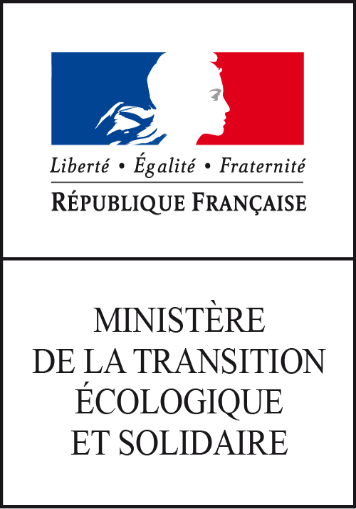 PORTAIL DU MARINhttps://portail-du-marin.din.developpement-durable.gouv.fr PORTAIL DE L’ARMATEURwww.portail-armateur.din.developpement-durable.gouv.fr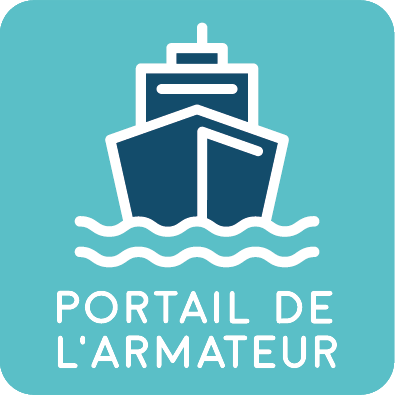 Marins / Armateurs : Il est urgent de vous y inscrire